Policy for Officials Qualifying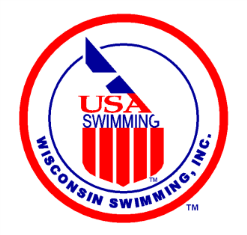 Meets for Wisconsin SwimmingPurpose:  To ensure an adequate number of and the appropriate spacing of Officials Qualifying Meets for the training and progression of Wisconsin Swimming Officials. Procedure:Meets at the Central Zone level and above are automatically designated as Officials Qualifying Meets.LSC level meets must have the approval of the Wisconsin Swimming Officials Committee to be designated as an Officials Qualifying Meet.Criteria for designation of LSC Level Meets as Officials Qualifying MeetsProximity to other OQMs Attempt to distribute OQMs between Short Course and Long Course seasonsAvoid proximity to Zone and Speedo MeetsCentral Zone or Speedo Championship MeetAny Central Zone or Speedo Championship meet held within the jurisdiction of Wisconsin Swimming shall apply for Officials Qualifying Meet designation. Meet Referee  SelectionLSC Officials Chair and Host Meet Director shall provide recommendations to the Central Zones Officials Chair (Section B.2, Part 2C of the Central Zones Manual)Final selection is made by the Central Zones Officials ChairNational Evaluator SelectionDetermined by the LSC Officials’ Chair in conjunction with the Central Zones Officials Chair and input from the Wisconsin Swimming Officials Committee as neededOfficial invitation to the National Evaluator will be made by the LSC Officials Chair, or designeeLSC Level MeetAny LSC level meet seeking Officials Qualifying Meet Designation must receive the approval of the Wisconsin Swimming Officials Committee.Meet Referee SelectionDetermined by the Meet HostMust be an N2 or N3 Deck RefereeMust be familiar with National deck protocolNational Evaluator SelectionDetermined by the LSC Officials Chair in consultation with the Meet Referee and the Wisconsin Swimming Officials Committee as neededOfficial invitation to the National Evaluator will be made by the Wisconsin Swimming Officials Chair, or designeeOctober 9, 2012Revised: April 15, 2013